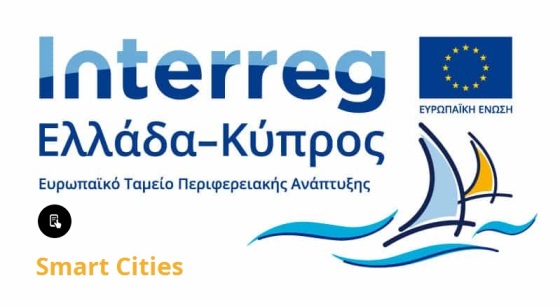 ΔΗΜΟΣ ΧΑΝΙΩΝ: ΠΑΡΑΚΟΛΟΥΘΗΣΗ, ΔΙΑΧΕΙΡΙΣΗ ΚΑΙ ΣΥΝΤΟΝΙΣΜΟΣ ΈΡΓΟΥ (ΠΕ 1.2.2), ΗΜΕΡΙΔΕΣ ΠΛΗΡΟΦΟΡΗΣΗΣ (ΠΕ 2.2.1), ΕΝΤΥΠΟ ΚΑΙ ΗΛΕΚΤΡΟΝΙΚΌ ΥΛΙΚΟ ΠΛΗΡΟΦΟΡΗΣΗΣ, (ΠΕ 2.2.2)ΠΑΡΑΡΤΗΜΑ VIΙ – Υπόδειγμα Οικονομικής Προσφοράς Μάρτιος 2018, Χανιά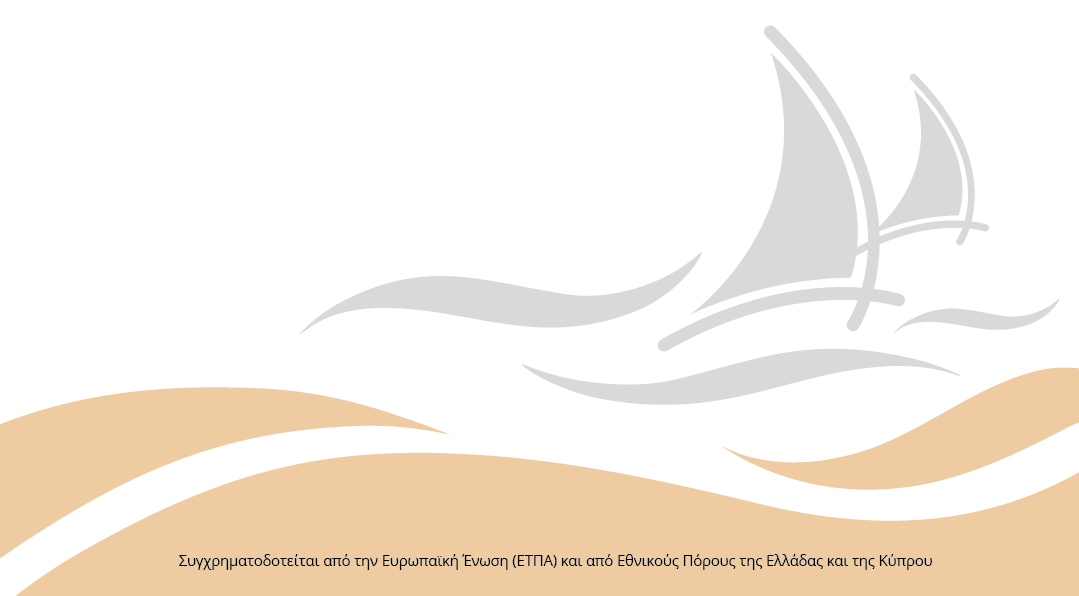 ΥΠΟΔΕΙΓΜΑ ΟΙΚΟΝΟΜΙΚΗΣ ΠΡΟΣΦΟΡΑΣΠΡΟΣ: ΔΗΜΟ ΧΑΝΙΩΝ ΕΡΓΟ:  «Υπηρεσίες συμβούλου παρακολούθησης-διαχείρισης-συντονισμού (ΠΕ 1.2.2),  διοργάνωση ημερίδων (ΠΕ 2.2.1) και προετοιμασία έντυπου και ηλεκτρονικού υλικού πληροφόρησης, (ΠΕ 2.2.2) της πράξης με ακρωνύμιο Smart Cities στο πλαίσιο του Προγράμματος Συνεργασίας INTERREG V-A «Ελλάδα - Κύπρος 2014 -2020»» Η παρούσα προσφορά ισχύει για χρονικό διάστημα 120 ημερών από την επομένη ημέρα διενέργειας του διαγωνισμού  ΟΝ/ΜΟ ή ΕΠΩΝΥΜΙΑ ΕΤΑΙΡΕΙΑΣ :……………………………………………………………………………..                                                              ΕΔΡΑ : …………………………………………………………………………………………...ΤΑΧ. Δ/ΝΣΗ : ………………………………………………………………………………...ΤΚ ……………...…. ΑΦΜ : ……………….………..…….. ΔΟΥ : ……………………….ΤΗΛ . ΣΤΑΘ: ……………………………………………………………………………………ΚΙΝ. ΥΠΕΥΘΥΝΟΥ :  …………………………………………………..……………………….ΟΝ/ΜΟ ΥΠΕΥΘΥΝΟΥ :……………………………………………………………………….ΟΙΚΟΝΟΜΙΚΗ  ΠΡΟΣΦΟΡΑΟΙΚΟΝΟΜΙΚΗ  ΠΡΟΣΦΟΡΑΟΙΚΟΝΟΜΙΚΗ  ΠΡΟΣΦΟΡΑΟΙΚΟΝΟΜΙΚΗ  ΠΡΟΣΦΟΡΑΟΙΚΟΝΟΜΙΚΗ  ΠΡΟΣΦΟΡΑΑ/ΑΕνότητα ΠαραδοτέοΚόστος χωρίς Φ.Π.Α./ ΠαραδοτέοΣύνολο χωρίς Φ.Π.Α.1Ενότητα Α: Υπηρεσίες Παρακολούθησης, Διαχείρισης & Συντονισμός  της Πράξης «Smart Cities» (Παραδοτέο 1.2.2) 4 Εξαμηνιαίες Εκθέσεις Αναφοράς του Αναδόχου2Ενότητας Β: Υπηρεσίες διοργάνωσης δύο (2) ημερίδων πληροφόρησης στο Δήμο Χανίων (Παραδοτέο 2.2.1) Συγκεντρωτική Έκθεση πεπραγμένων ημερίδας3Ενότητα Γ: Προετοιμασία και ενημέρωση έντυπου και ηλεκτρονικού υλικού πληροφόρησης. (Παραδοτέο 2.2.2) Άρθρο για κάθε εξαμηνιαίο ενημερωτικό δελτίο της Πράξης3Ενότητα Γ: Προετοιμασία και ενημέρωση έντυπου και ηλεκτρονικού υλικού πληροφόρησης. (Παραδοτέο 2.2.2) Δημοσιεύσεις στην σελίδα κοινωνικής δικτύωσης της Πράξης – Τρεις (3) ανά εξάμηνο3Ενότητα Γ: Προετοιμασία και ενημέρωση έντυπου και ηλεκτρονικού υλικού πληροφόρησης. (Παραδοτέο 2.2.2) Δελτία Τύπου3Ενότητα Γ: Προετοιμασία και ενημέρωση έντυπου και ηλεκτρονικού υλικού πληροφόρησης. (Παραδοτέο 2.2.2) Άρθρα – δημοσιεύσεις στον τοπικό έντυπο ή/ και ηλεκτρονικό τύπο3Ενότητα Γ: Προετοιμασία και ενημέρωση έντυπου και ηλεκτρονικού υλικού πληροφόρησης. (Παραδοτέο 2.2.2) Αυτοκόλλητα ενημέρωσης3Ενότητα Γ: Προετοιμασία και ενημέρωση έντυπου και ηλεκτρονικού υλικού πληροφόρησης. (Παραδοτέο 2.2.2) Πινακίδα ενημέρωσης – προώθησης της διαδικτυακής πύλης Τουρισμού/ Πολιτισμού και επιχειρηματικότητας4Σύνολο Προϋπολογισμού χωρίς ΦΠΑ (αριθμητικώς)Σύνολο Προϋπολογισμού χωρίς ΦΠΑ (αριθμητικώς)Σύνολο Προϋπολογισμού χωρίς ΦΠΑ (αριθμητικώς)5Σύνολο Προϋπολογισμού χωρίς ΦΠΑ (ολογράφως)Σύνολο Προϋπολογισμού χωρίς ΦΠΑ (ολογράφως)Σύνολο Προϋπολογισμού χωρίς ΦΠΑ (ολογράφως)6ΦΠΑ 24%(αριθμητικώς)ΦΠΑ 24%(αριθμητικώς)ΦΠΑ 24%(αριθμητικώς)7ΦΠΑ 24%(ολογράφως)ΦΠΑ 24%(ολογράφως)ΦΠΑ 24%(ολογράφως)8Σύνολο Προϋπολογισμού  με ΦΠΑ (αριθμητικώς)Σύνολο Προϋπολογισμού  με ΦΠΑ (αριθμητικώς)Σύνολο Προϋπολογισμού  με ΦΠΑ (αριθμητικώς)9Σύνολο Προϋπολογισμού  με ΦΠΑ (ολογράφως)Σύνολο Προϋπολογισμού  με ΦΠΑ (ολογράφως)Σύνολο Προϋπολογισμού  με ΦΠΑ (ολογράφως)Ημερ.Ο προσφέρων………………………………………..Ολόγραφη Αναγραφή προσφέροντα( Ονοματεπώνυμο / ιδιότητα )